Наше творчество, ноябрь 2018г. (подготовительная к школе группа №6 компенсирующей направленности для детей с ТНР)Тема недели с 29.10. по 02. 11 2018г. «Одежда, обувь, головные уборы»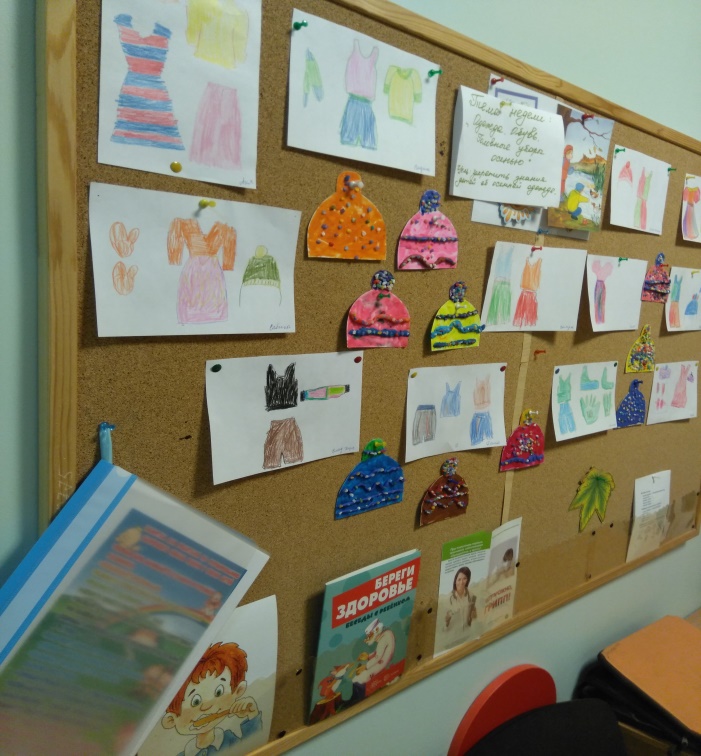 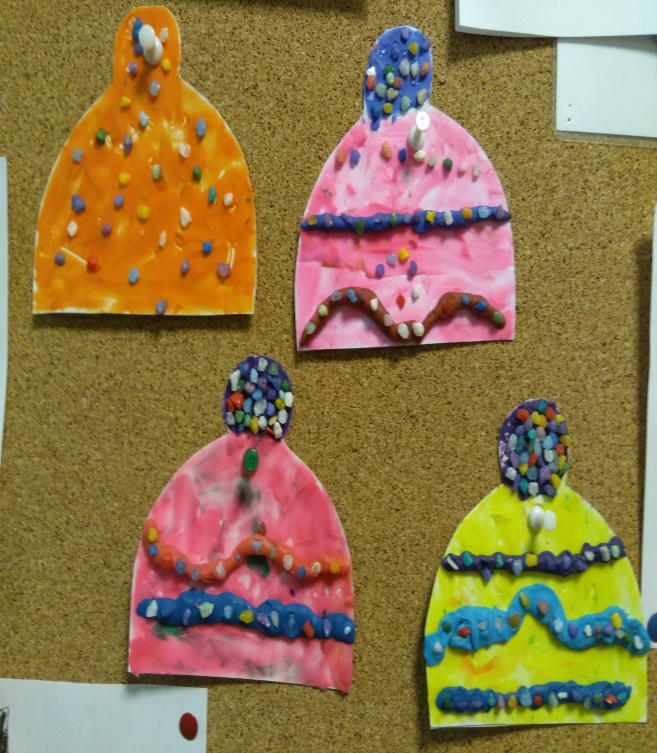 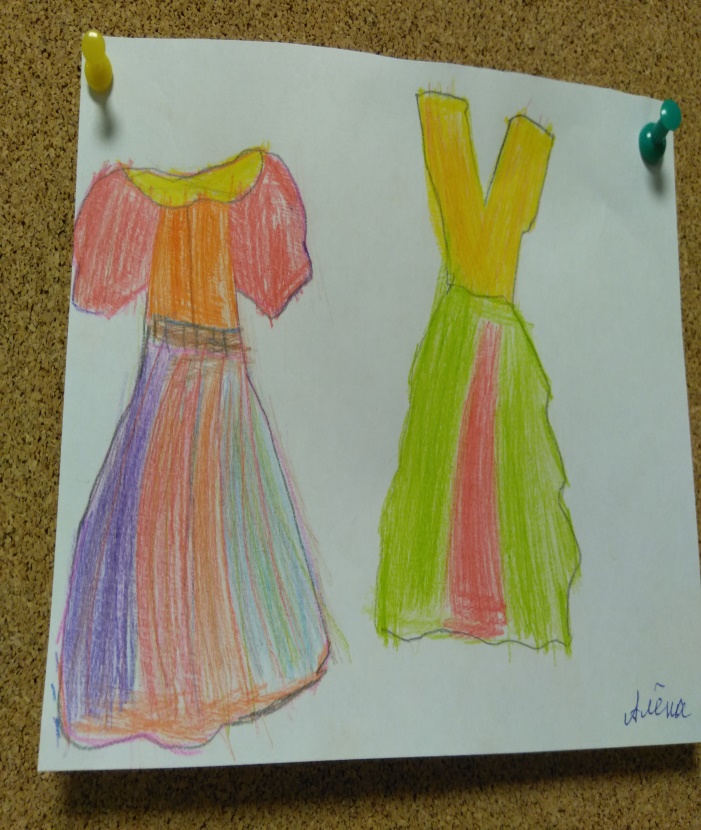 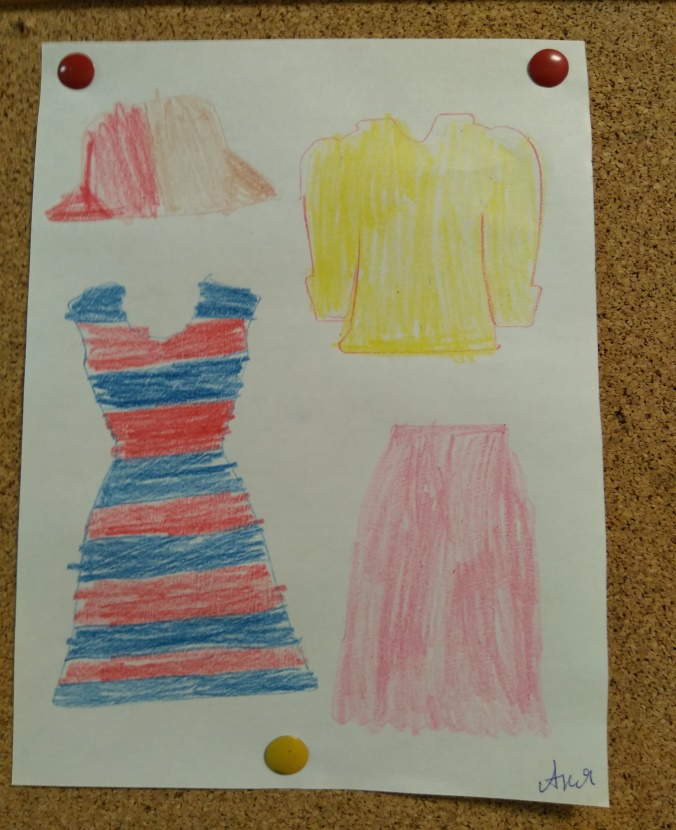 Физическая культура на улице. «Если хочешь быть здоров – занимайся!»Большое внимание в нашей группе уделяется укреплению здоровья детей.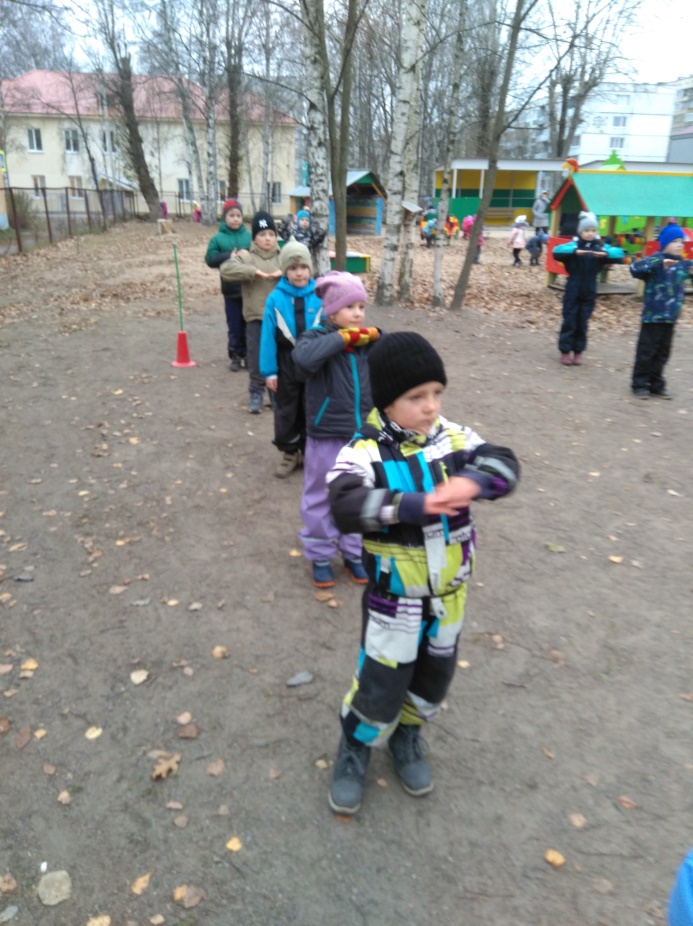 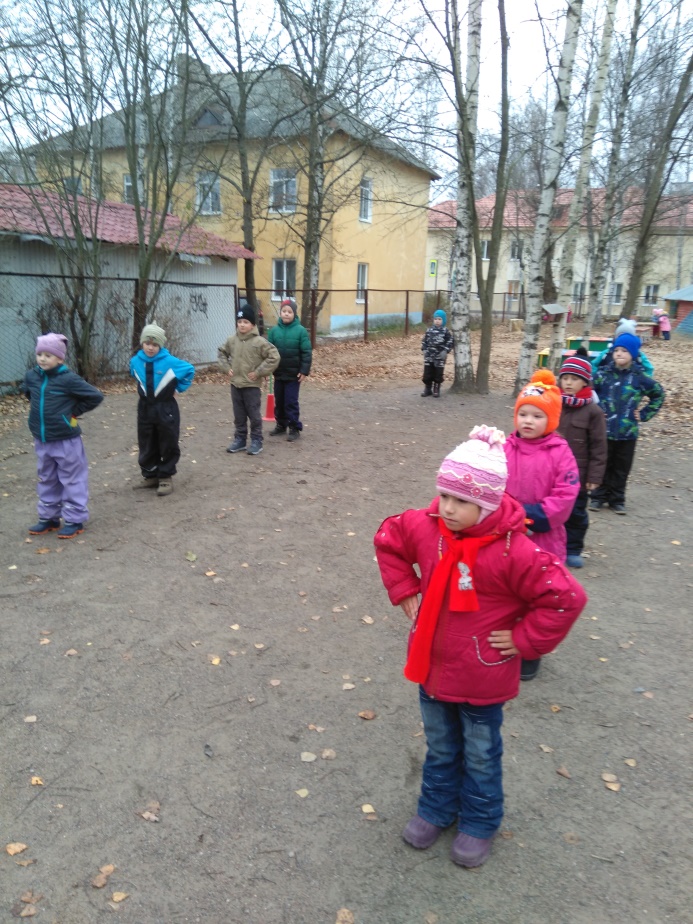 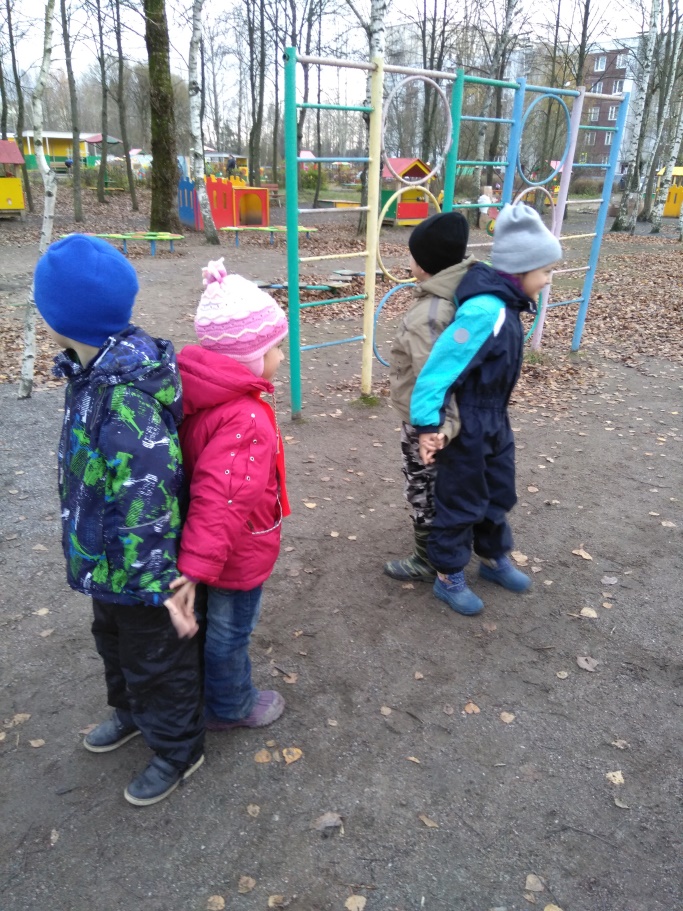 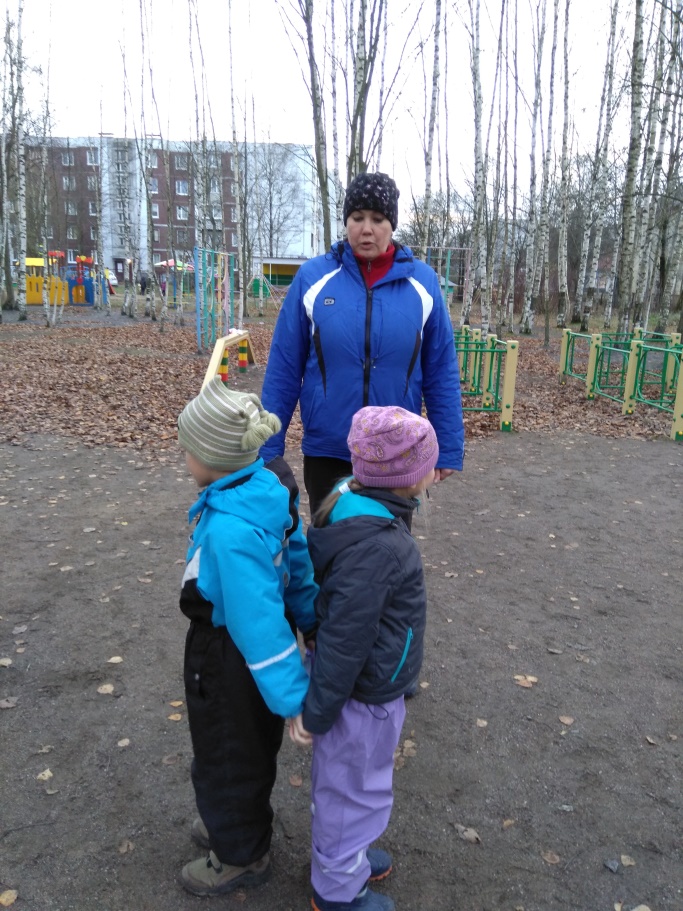 Жизнь детей в нашей группе «Буратино»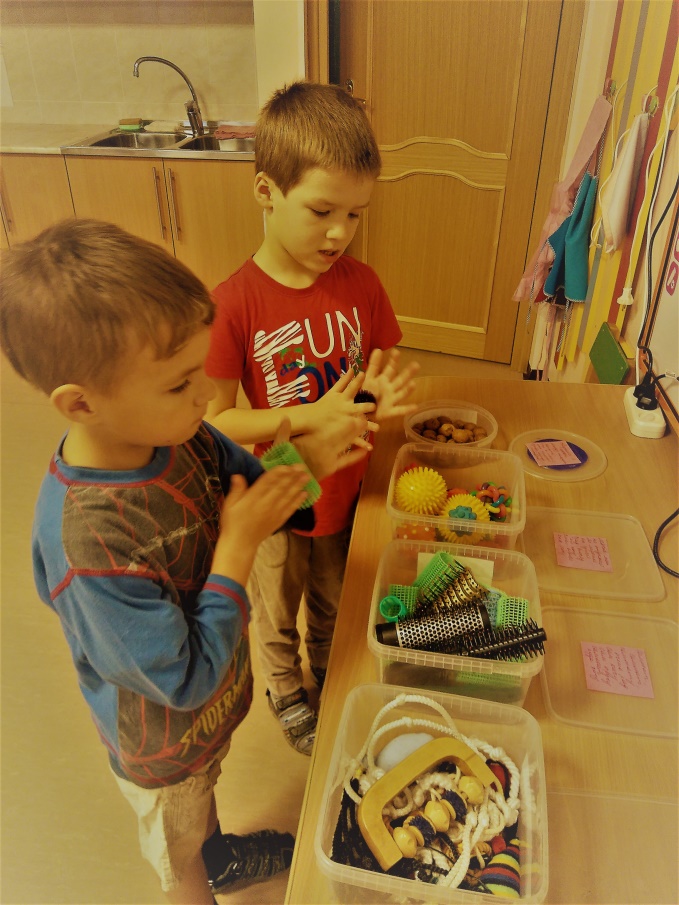 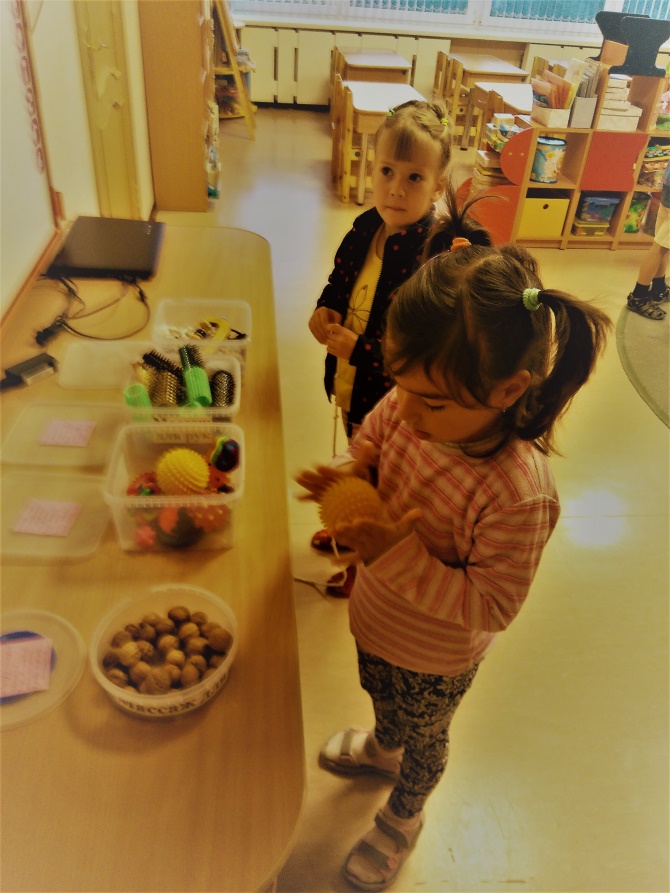 Делаем пальчиковую гимнастику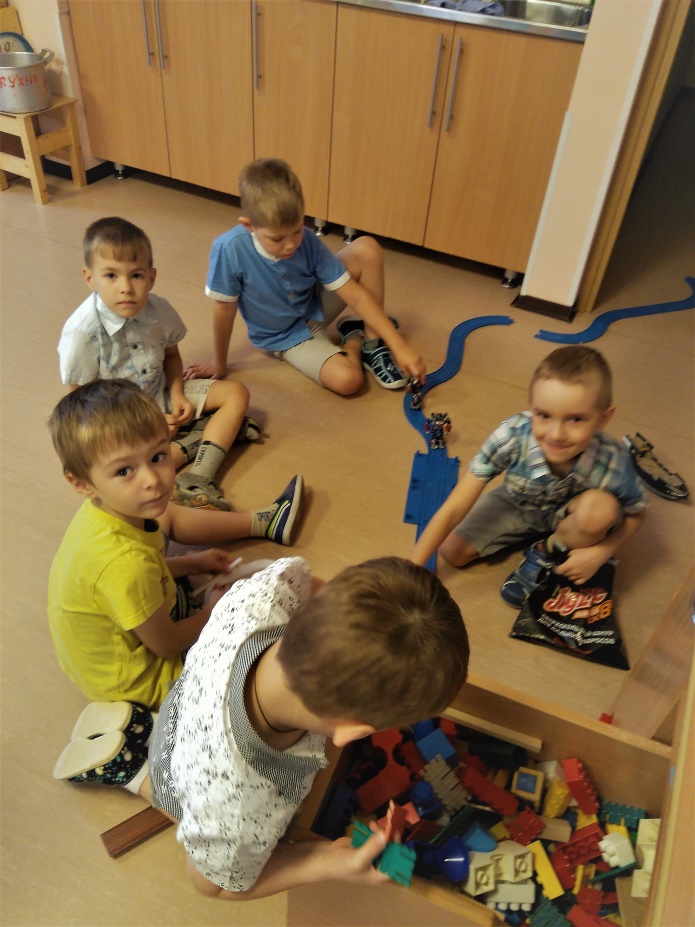 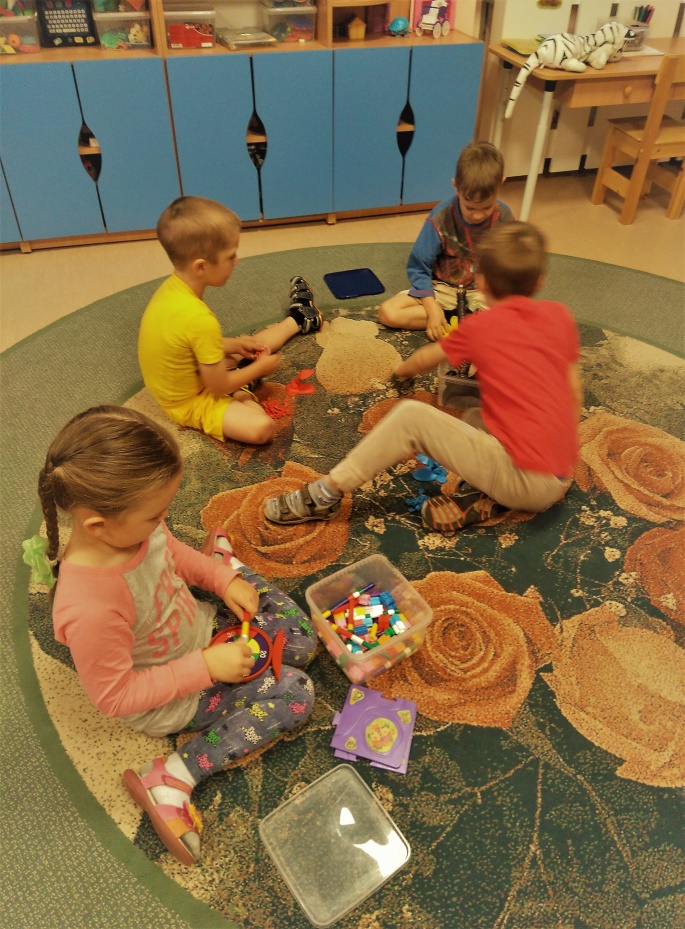 Играем вместе !!!